УНИВЕРЗИТЕТ У БАЊОЈ ЛУЦИ	Образац 2ФАКУЛТЕТ: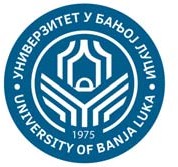 ИЗВЈЕШТАЈо оцјени подобности студента, теме и ментора за израду докторске дисертације1 Категорија се односи на оне часописе и научне скупове који су категорисани у складу са Правилником о публиковању научних публикација („Службени гласник РСˮ, бр. 77/10) и Правилником о мјерилима за остваривање и финансирање Програма одржавања научних скупова („Службени гласник РСˮ, бр. 102/14) односно припадност рада часописима индексираним у свјетским цитатним базама.Мјесто и датум:	Име и презиме, титула и звањеПредсједник комисијеИме и презиме, титула и звањеЧланИме и презиме, титула и звањеЧланИме и презиме, титула и звањеЧланИме и презиме, титула и звањеЧланИЗДВОЈЕНО МИШЉЕЊЕ: Члан комисије који не жели да потпише извјештај јер се не слаже са мишљењем већине чланова комисије дужан је да у извјештај унесе образложење, односно разлоге због којих не жели да потпише извјештај.У прилогу Извјештаја доставити:Одлуку о прихватању пријаве теме докторске дисертације;Одлуку о именовању Комисије за оцјену подобности студента, теме и ментора за израду докторске дисертације;Доказе о подобности чланова комисије (радови и пратећи докази из члана 12. Правила студирања на III циклусу студија за студије започете закључно са академском годином 2021/2022, односно докази из члана 31. Правила студирања на трећем циклусу студија за студије започете од академске 2022/2023. године); иДоказе о подобности ментора/коментора (радови и пратећи докази из члана 11. Правила студирања на III циклусу студија за студије започете закључно са академском годином 2021/2022, односно докази из члана 30. Правила студирања на трећем циклусу студија за студије започете од академске 2022/2023. године).1. ПОДАЦИ О КОМИСИЈИОрган који је именовао комисију:Датум именовања комисије:Број одлуке:Чланови комисије:1.Презиме и име	Звање	Научно поље и ужа научна област Установа у којој је запослен-а			Функција у комисији2.Презиме и име	Звање	Научно поље и ужа научна област Установа у којој је запослен-а			Функција у комисији3.Презиме и име	Звање	Научно поље и ужа научна област Установа у којој је запослен-а			Функција у комисији4.Презиме и име	Звање	Научно поље и ужа научна област Установа у којој је запослен-а			Функција у комисији5.Презиме и име	Звање	Научно поље и ужа научна областУстанова у којој је запослен-а	Функција у комисији2. ПОДАЦИ О СТУДЕНТУ2. ПОДАЦИ О СТУДЕНТУ2. ПОДАЦИ О СТУДЕНТУ2. ПОДАЦИ О СТУДЕНТУ2. ПОДАЦИ О СТУДЕНТУ2. ПОДАЦИ О СТУДЕНТУ2. ПОДАЦИ О СТУДЕНТУ2. ПОДАЦИ О СТУДЕНТУИме, име једног родитеља, презиме:Име, име једног родитеља, презиме:Име, име једног родитеља, презиме:Име, име једног родитеља, презиме:Име, име једног родитеља, презиме:Име, име једног родитеља, презиме:Име, име једног родитеља, презиме:Име, име једног родитеља, презиме:Датум рођења:Датум рођења:Датум рођења:Датум рођења:Датум рођења:Датум рођења:Датум рођења:Датум рођења:Мјесто и држава рођења:Мјесто и држава рођења:Мјесто и држава рођења:Мјесто и држава рођења:Мјесто и држава рођења:Мјесто и држава рођења:Мјесто и држава рођења:Мјесто и држава рођења:2.1. Студије првог циклуса или основне студије или интегрисане студије2.1. Студије првог циклуса или основне студије или интегрисане студије2.1. Студије првог циклуса или основне студије или интегрисане студије2.1. Студије првог циклуса или основне студије или интегрисане студије2.1. Студије првог циклуса или основне студије или интегрисане студије2.1. Студије првог циклуса или основне студије или интегрисане студије2.1. Студије првог циклуса или основне студије или интегрисане студије2.1. Студије првог циклуса или основне студије или интегрисане студијеГодина уписа:Година уписа:Година завршетка:Просјечна оцјена током студија:Просјечна оцјена током студија:Универзитет:Универзитет:Универзитет:Универзитет:Универзитет:Универзитет:Универзитет:Универзитет:Факултет/и:Факултет/и:Факултет/и:Факултет/и:Факултет/и:Факултет/и:Факултет/и:Факултет/и:Студијски програм:Студијски програм:Студијски програм:Студијски програм:Студијски програм:Студијски програм:Студијски програм:Студијски програм:Стечено звање:Стечено звање:Стечено звање:Стечено звање:Стечено звање:Стечено звање:Стечено звање:Стечено звање:2.2. Студије другог циклуса или магистарске студије2.2. Студије другог циклуса или магистарске студије2.2. Студије другог циклуса или магистарске студије2.2. Студије другог циклуса или магистарске студије2.2. Студије другог циклуса или магистарске студије2.2. Студије другог циклуса или магистарске студије2.2. Студије другог циклуса или магистарске студије2.2. Студије другог циклуса или магистарске студијеГодина уписа:Година уписа:Година завршетка:Просјечна оцјена током студија:Просјечна оцјена током студија:Универзитет:Универзитет:Универзитет:Универзитет:Универзитет:Универзитет:Универзитет:Универзитет:Факултет/и:Факултет/и:Факултет/и:Факултет/и:Факултет/и:Факултет/и:Факултет/и:Факултет/и:Студијски програм:Студијски програм:Студијски програм:Студијски програм:Студијски програм:Студијски програм:Студијски програм:Студијски програм:Назив завршног рада другог циклуса или магистарске тезе, датум одбране:Назив завршног рада другог циклуса или магистарске тезе, датум одбране:Назив завршног рада другог циклуса или магистарске тезе, датум одбране:Назив завршног рада другог циклуса или магистарске тезе, датум одбране:Назив завршног рада другог циклуса или магистарске тезе, датум одбране:Назив завршног рада другог циклуса или магистарске тезе, датум одбране:Назив завршног рада другог циклуса или магистарске тезе, датум одбране:Назив завршног рада другог циклуса или магистарске тезе, датум одбране:Ужа научна област завршног рада другог циклуса или магистарске тезе:Ужа научна област завршног рада другог циклуса или магистарске тезе:Ужа научна област завршног рада другог циклуса или магистарске тезе:Ужа научна област завршног рада другог циклуса или магистарске тезе:Ужа научна област завршног рада другог циклуса или магистарске тезе:Ужа научна област завршног рада другог циклуса или магистарске тезе:Ужа научна област завршног рада другог циклуса или магистарске тезе:Ужа научна област завршног рада другог циклуса или магистарске тезе:Стечено звање:Стечено звање:Стечено звање:Стечено звање:Стечено звање:Стечено звање:Стечено звање:Стечено звање:2.3. Студије трећег циклуса2.3. Студије трећег циклуса2.3. Студије трећег циклуса2.3. Студије трећег циклуса2.3. Студије трећег циклуса2.3. Студије трећег циклуса2.3. Студије трећег циклуса2.3. Студије трећег циклусаГодина уписа:Година уписа:Број ECTS остварених до сада:Просјечна оцјена током студија:Просјечна оцјена током студија:Факултет/и:Факултет/и:Факултет/и:Факултет/и:Факултет/и:Факултет/и:Факултет/и:Факултет/и:Студијски програм:Студијски програм:Студијски програм:Студијски програм:Студијски програм:Студијски програм:Студијски програм:Студијски програм:2.4. Приказ научних и стручних радова кандидата2.4. Приказ научних и стручних радова кандидата2.4. Приказ научних и стручних радова кандидата2.4. Приказ научних и стручних радова кандидата2.4. Приказ научних и стручних радова кандидата2.4. Приказ научних и стручних радова кандидата2.4. Приказ научних и стручних радова кандидата2.4. Приказ научних и стручних радова кандидатаРБПодаци о референциПодаци о референциПодаци о референциПодаци о референциПодаци о референциКатегорија1Категорија11.Навести појединачно радове, књиге, поглавља. Додати потребан број редова. Користити исти стил за навођење свих референци у 2.4Навести појединачно радове, књиге, поглавља. Додати потребан број редова. Користити исти стил за навођење свих референци у 2.4Навести појединачно радове, књиге, поглавља. Додати потребан број редова. Користити исти стил за навођење свих референци у 2.4Навести појединачно радове, књиге, поглавља. Додати потребан број редова. Користити исти стил за навођење свих референци у 2.4Навести појединачно радове, књиге, поглавља. Додати потребан број редова. Користити исти стил за навођење свих референци у 2.4Kратак опис садржаја (до 150 ријечи):Kратак опис садржаја (до 150 ријечи):Kратак опис садржаја (до 150 ријечи):Kратак опис садржаја (до 150 ријечи):Kратак опис садржаја (до 150 ријечи):Kратак опис садржаја (до 150 ријечи):Kратак опис садржаја (до 150 ријечи):Kратак опис садржаја (до 150 ријечи):РБПодаци о референциПодаци о референциКатегоријаКатегорија2.Kратак опис садржаја (до 150 ријечи):Kратак опис садржаја (до 150 ријечи):Kратак опис садржаја (до 150 ријечи):Kратак опис садржаја (до 150 ријечи):Kратак опис садржаја (до 150 ријечи):РБПодаци о референциПодаци о референциКатегоријаКатегорија3.Kратак опис садржаја (до 150 ријечи):Kратак опис садржаја (до 150 ријечи):Kратак опис садржаја (до 150 ријечи):Kратак опис садржаја (до 150 ријечи):Kратак опис садржаја (до 150 ријечи):РБПодаци о референциПодаци о референциКатегоријаКатегорија4.Kратак опис садржаја (до 150 ријечи):Kратак опис садржаја (до 150 ријечи):Kратак опис садржаја (до 150 ријечи):Kратак опис садржаја (до 150 ријечи):Kратак опис садржаја (до 150 ријечи):РБПодаци о референциПодаци о референциКатегоријаКатегорија5.Kратак опис садржаја (до 150 ријечи):Kратак опис садржаја (до 150 ријечи):Kратак опис садржаја (до 150 ријечи):Kратак опис садржаја (до 150 ријечи):Kратак опис садржаја (до 150 ријечи):Оцјена релевантности научне и стручне активности кандидата за предложену тему дисертације:Оцјена релевантности научне и стручне активности кандидата за предложену тему дисертације:Оцјена релевантности научне и стручне активности кандидата за предложену тему дисертације:Оцјена релевантности научне и стручне активности кандидата за предложену тему дисертације:Оцјена релевантности научне и стручне активности кандидата за предложену тему дисертације:Да ли студент испуњава прописане услове?Да ли студент испуњава прописане услове?ДАДАНЕ3.	ПОДАЦИ О МЕНТОРУ3.	ПОДАЦИ О МЕНТОРУ3.	ПОДАЦИ О МЕНТОРУИме и презиме:Име и презиме:Име и презиме:Академско звање:Академско звање:Академско звање:Научно поље и ужа научна област:Научно поље и ужа научна област:Научно поље и ужа научна област:Матична институција стицања избора у звање:Матична институција стицања избора у звање:Матична институција стицања избора у звање:Биографија (до 300 ријечи):Биографија (до 300 ријечи):Биографија (до 300 ријечи):Радови из области којој припада приједлог теме докторске дисертације:Радови из области којој припада приједлог теме докторске дисертације:Радови из области којој припада приједлог теме докторске дисертације:РБНавести појединачно радове, књиге, поглавља. Додати потребан број редова. Користити исти стил за навођење свих референци.Категорија1.2.3.4.5.Да ли ментор испуњава прописане услове?Да ли ментор испуњава прописане услове?ДАНЕ4. ПОДАЦИ О КОМЕНТОРУ4. ПОДАЦИ О КОМЕНТОРУ4. ПОДАЦИ О КОМЕНТОРУ4. ПОДАЦИ О КОМЕНТОРУИме и презиме:Име и презиме:Име и презиме:Име и презиме:Академско звање:Академско звање:Академско звање:Академско звање:Научно поље и ужа научна област:Научно поље и ужа научна област:Научно поље и ужа научна област:Научно поље и ужа научна област:Матична институција стицања избора у звање:Матична институција стицања избора у звање:Матична институција стицања избора у звање:Матична институција стицања избора у звање:Биографија ментора/коментора (до 1000 карактера):Биографија ментора/коментора (до 1000 карактера):Биографија ментора/коментора (до 1000 карактера):Биографија ментора/коментора (до 1000 карактера):Радови из области којој припада приједлог теме докторске дисертације:Радови из области којој припада приједлог теме докторске дисертације:Радови из области којој припада приједлог теме докторске дисертације:Радови из области којој припада приједлог теме докторске дисертације:РБНавести појединачно радове, књиге, поглавља. Додати потребан број редова. Користити исти стил за навођење свих референци.КатегоријаКатегорија1.2.3.4.5.Да ли коментор испуњава прописане услове?Да ли коментор испуњава прописане услове?ДАНЕ5. ОЦЈЕНА ПОДОБНОСТИ ТЕМЕ5. ОЦЈЕНА ПОДОБНОСТИ ТЕМЕ5. ОЦЈЕНА ПОДОБНОСТИ ТЕМЕ5.1. Формулација назива дисертације (наслова)5.1. Формулација назива дисертације (наслова)5.1. Формулација назива дисертације (наслова)Да ли је наслов тезе подобан?ДАНЕ5.2. Научно поље и ужа научна област5.2. Научно поље и ужа научна област5.2. Научно поље и ужа научна областДа ли су научно поље и ужа научна област исти као код ментора/коментора?ДАНЕ5.3. Предмет истраживања5.3. Предмет истраживања5.3. Предмет истраживањаДа ли је предмет истраживања релевантан и у складу са предложенимнасловом?ДАНЕ5.4. Релевантност и савременост коришћених референци и литературе са спискомлитературе5.4. Релевантност и савременост коришћених референци и литературе са спискомлитературе5.4. Релевантност и савременост коришћених референци и литературе са спискомлитературеДа ли су коришћена литераура и референце релевантне у погледуобима, садржаја и савремености.ДАНЕ5.5. Циљеви истраживања5.5. Циљеви истраживања5.5. Циљеви истраживањаДа ли су циљеви истраживања јасно дефинисани и усклађени сапредметом истраживања?ДАНЕ5.6. Хипотеза истраживања: главна и помоћне хипотезе5.6. Хипотеза истраживања: главна и помоћне хипотезе5.6. Хипотеза истраживања: главна и помоћне хипотезеДа ли је хипотеза истраживања јасно дефинисана?ДАНЕ5.7. Очекивани резултати5.7. Очекивани резултати5.7. Очекивани резултатиДа ли је образложен научни значај и/или потенцијална примјенаочекиваних резултата?ДАНЕ5.8. План рада и временска динамика5.8. План рада и временска динамика5.8. План рада и временска динамикаДа ли су предложени одговарајући план рада и временска динамикаизраде дисертације?ДАНЕ5.9. Материјал и методологија рада5.9. Материјал и методологија рада5.9. Материјал и методологија радаДа ли су предвиђени материјал и методологија рада одговарајући?ДАНЕ5.10.	Мјесто, лабораторија и опрема за експериментални рад5.10.	Мјесто, лабораторија и опрема за експериментални рад5.10.	Мјесто, лабораторија и опрема за експериментални радДа ли су предвиђени одговарајуће мјесто, лабораторија и опрема заекспериментални рад?ДАНЕДа ли је планирана сарадња са другим институцијама у земљи ииностранству?ДАНЕДа ли је тема подобна?ДАНЕ6. ЗАКЉУЧАК6. ЗАКЉУЧАК6. ЗАКЉУЧАКДа ли студент испуњава прописане услове?ДАНЕДа ли је тема подобна?ДАНЕДа ли ментор испуњава прописане услове?ДАНЕДа ли коментор испуњава прописане услове?ДАНЕОбразложење (до 300 ријечи):Образложење (до 300 ријечи):Образложење (до 300 ријечи):